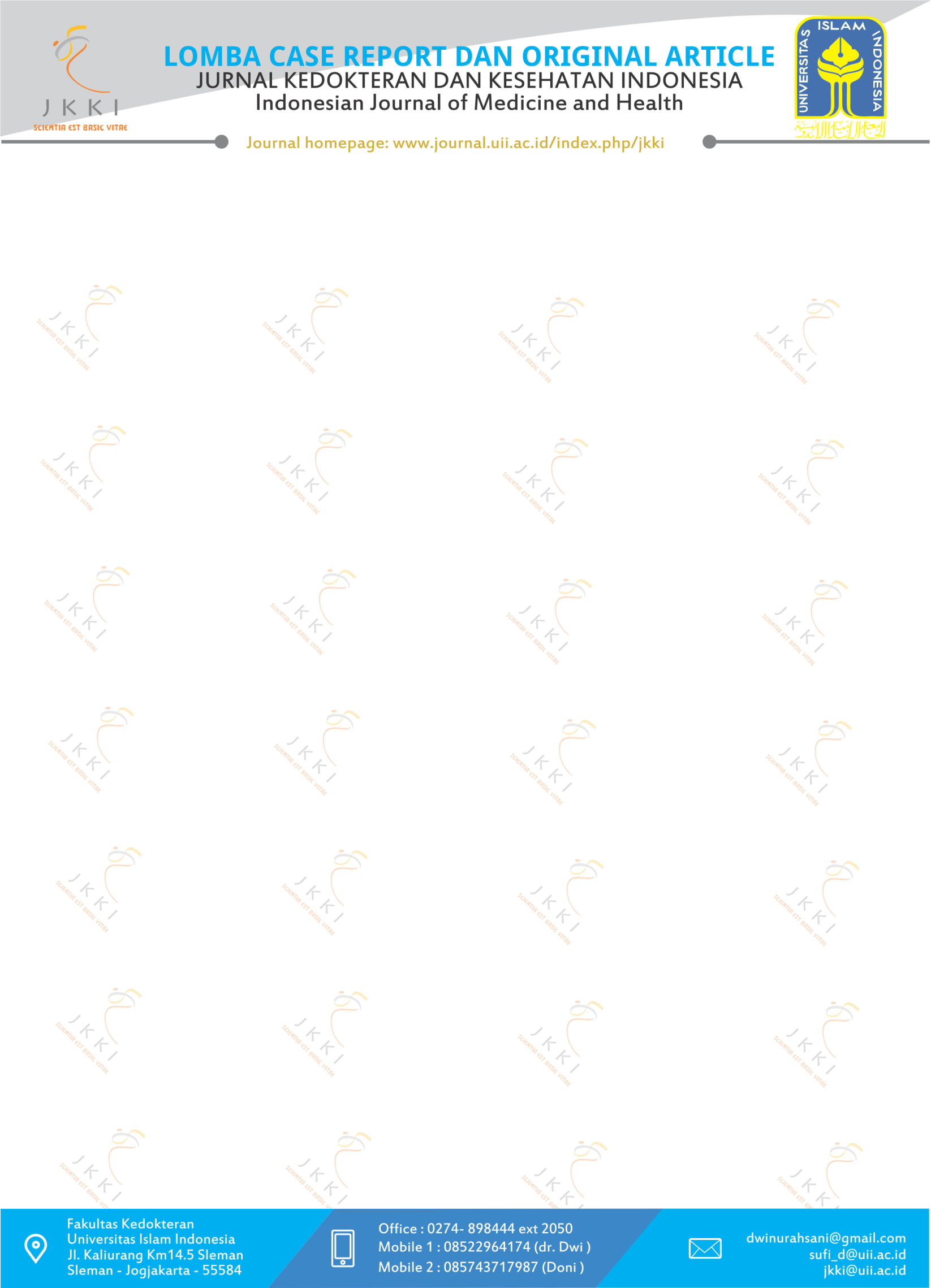 SURAT PERNYATAAN(FORM 1)Kami yang bertanda tangan dibawah ini :Dengan ini menyatakan bahwa naskah review artikel kami yang berjudul :Belum pernah dipublikasikan pada jurnal nasional maupun jurnal internasional sebelumnya dan menyatakan dengan sebenar-benarnya bahwa naskah yang kami buat merupakan hasil karya ilmiah asli yang sebenar-benarnya kami buat dan dapat dipertangung jawabkan secara ilmiah. Pernyataan ini kami buat dengan sadar dan tanpa paksaan dari pihak lain. Apabila terdapat kesalahan atau kekeliruan dalam pernyataan ini maka kami bersedia menerima konsekuensi apapun sesuai dengan keputusan yang berlaku di lingkungan UII.NoNamaAlamat / alamat email/ no telepon1Hanny Setyowati, S.Farm., Apt.Borobudur Natural Industry/ hannytan18@gmail.com/+62819319761182Wahyuning Setyani, M.Sc., Apt.Sanata Dharma University/ wahyuningsetyani@usd.ac.id/ +628122554811PRELIMINARY STUDY OF α-MANGOSTEEN NANOPARTICLEs IN THE SUNSCREEN COSMECEUTICAL PRODUCTPenulis 1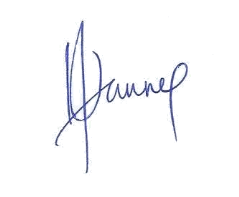 (Hanny Setyowati, S.Farm., Apt.)Penulis 2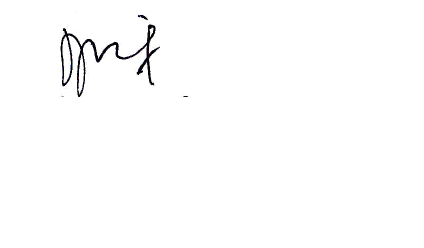 (Wahyuning Setyani, M.Sc., Apt.)                                                